Bemerkungen :1. System OLAS: Nachfolgend erhalten Sie die gestellten Fragen, die entsprechend richtigen Antworten, sowie Ihr persönliches Ergebnis.2. Fachspezifische Fragen (2a – 2e ) : Beobachtungen :1 Punkt pro richtiger Klassifizierung und jeweils 1 Punkt bei Nennung der korrekten Referenz.Die richtige Klassifizierung wird in grün angezeigt, Ihre persönliche Antwort in rot.Score: Ihr persönliches Ergebnis wurde im Vergleich zur korrekten Antwort eingestuft.-1 Punkt für eine weniger strenge Klassifizierung im Vergleich zur „korrekten“ Antwort.+1 Punkt für eine strengere Klassifizierung im Vergleich zur „korrekten“ Antwort.Ein Gesamtergebnis zwischen -1 und +1 zeigt eine überwiegende Übereinstimmung zu den korrekten Klassifizierungen an (einschließlich strengere und weniger strenge Klassifizierungen, die sich gegenseitig aufheben können)Ein Gesamtergebnis zwischen +2 und +6 zeigt an, dass Sie generell strenger bewerten. Ein Gesamtergebnis zwischen -2 und -6 zeigt an, dass Sie generell weniger streng bewerten.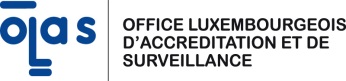 Fragebogen für Begutachter und SachverständigeFortbildung 2017Fragebogen für Begutachter und SachverständigeFortbildung 2017Fragebogen für Begutachter und SachverständigeFortbildung 2017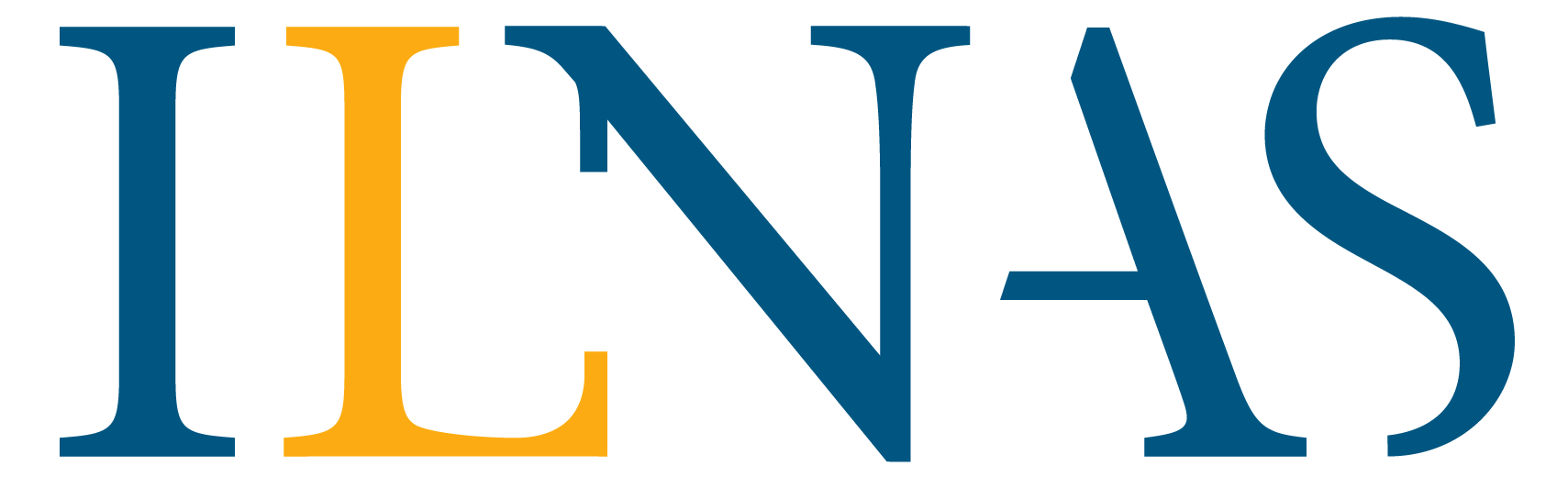 14.07.2017Version 01Page 1 sur 14Persönliche AuswertungPersönliche AuswertungPersönliche AuswertungPersönliche AuswertungNameVornameSystem OLASX/50X/50X/50a) Prüf- und KalibrierlaboratorienX/12 Scoreb) Medizinische Prüfungslaborex/12Scorec) Inspektionsstellenx/16Scored) Produkt- Zertifizierungsstellenx/10Scoree) Produkt Zertifizierungsstellenx/14Score1) OLAS System1) OLAS System1) OLAS SystemFrageRichtige AntwortErzieltes ErgebnisProzedur P002 - Performing assessments (16 Punkte)Prozedur P002 - Performing assessments (16 Punkte)In welchem Fall wird eine « Vor-Ort-Begutachtung » ( = „witness assessment“) durchgeführt ?A witness assessment is organized for all accredited or applying CAB in the frame of a granting, surveillance, extension or a renewal assessment. Was ist der Unterschied zwischen einer « Aussetzung » („suspension“) und eines « Entzugs » („retirement“) einer Akkreditierung ?SuspensionTemporary invalidation of a part or all the areas for which accreditation has been granted;RetirementDecision of a CAB to put an end to its accreditationx/2Über welchen Zeitraum erstreckt sich ein Akkreditierungszyklus ?5 yearsx/1Welche Unterlagen stellt OLAS seinen Begutachtern zur Vorbereitung einer Begutachtung zur Verfügung ?a version of the quality manual in force,if applicable, a copy of the application for accreditation for the assessment to grant, extend and renew accreditation, including the draft scope of accreditation,the current scope of accreditation for surveillance or additional assessments,if applicable, a copy of the previous assessment report, if applicable, the form F023 – Program of inter laboratory comparisons, any other document necessary to achieve the assessment of the CAB.x/2Im Falle einer Adressänderung:Was muss eine Inspektionsstelle in diesem Fall tun?Was muss in einem solchen Fall ein Laboratorium tun?Bleibt das « alte » Akkreditierungs-Zertifikat gültig?The CAB must inform OLAS of its move by mail or letter.Demande de suspension volontaire de l’accréditationNon, il doit être mis à jour pour faire apparaitre la nouvelle adresse.x/1,5Wer muss nach einer Begutachtung das Formular   «F003M – FOLLOW-UP OF ACCREDITATION ASSESSMENTS » ausfüllen ?The quality/lead assessor after the audit.x/1Wer legt das Begutachtungsprogramm fest und wann muss das Programm an die Beteiligten weitergeleitet werden?The quality/lead assessor – 5 working days before the assessment.x/1In welchen Fällen hat eine KBS das Recht, den Kostenvoranschlag einer Begutachtung abzulehnen?problems of concurrence with the CAB in which the assessor or expert works or,if this one has already worked for the CAB or,eventual errors in the calculation of the audit cost,differences in comprehension concerning the range of accreditationx/2Wer verwaltet die Originale der „Abweichungsformulare“ (=F003e – Findings and corrective actions)?The quality/lead assessorx/1Aus welchem Grund organisiert OLAS zusätzliche Begutachtungen zu den 4 Überwachungs-Begutachtungen?If important modification within the accredited body organization has been identified or after complaints.x/1Wie unterscheidet sich ein technischer Begutachter von einem Experten?An expert is not allowed to perform a witness assessment without the presence of the lead assessor, except in case of the witness assessment of a system certification body, as far as he’s qualified for the concerned certification standard.x/1,5Wer trägt die Verantwortung für die Erstellung des Begutachtungsberichtes, wenn die jeweiligen Begutachtungen nicht alle gleichzeitig durchgeführt werden?The quality/lead assessorx/1Prozedur  P003 – Decision-making process (6,5 Punkte)Prozedur  P003 – Decision-making process (6,5 Punkte)In welchem Fall kann der Akkreditierungs-Ausschuss keine Meinung (=opinion) abgeben?The AC can only give an opinion if the quorum is reached.x/1Welche Folgen hat ein Entzug der Akkreditierung für eine KBS?A ban on referring to its status as an accredited CAB,A ban on issuing reports or certificates covered by accreditation during an initialassessment,A ban on using the OLAS logo,The return of the certificate of accreditation to OLAS in the event of voluntary.x/1,5Mit welchen gesetzlichen Strafen muss ein Unternehmen rechnen, das eine Akkreditierung vortäuscht?Punishment will apply from 251 EUR to 25,000 EUR, to imprisonment from 8 days to 6 months or only one of those penalties.x/1In welchem Zeitrahmen nach der Akkreditierungsentscheidung muss eine zusätzliche Begutachtung (= additional assessment) durchgeführt werden?6 monthsx/1Darf das Begutachtungs-Team den Zeitrahmen zur Durchführung einer Korrektur-Maßnahme (=corrective action), je nach Schwere des Risikos einer Abweichung, bestimmen?Yesx/1In welcher Form erhalten die Begutachter, nach der Entscheidung des Akkreditierungs-Ausschusses, eine Rückmeldung von OLAS?The form « F025 – Feedback to the assessors » is sent to the concerned assessors to inform them about the opinion delivered by the AC, and their feedback about the quality of the assessment and the report.x/1Prozedur P004 –Assessor qualifications and monitoring (6 Punkte)Prozedur P004 –Assessor qualifications and monitoring (6 Punkte)Was passiert, wenn eine KBS die Leistungen eines Begutachters auf dem Formular F010, als ungenügend einstuft?If the complaint is justified the head of OLAS department can submit the assessors or experts file for the opinion of the Committee.Following this opinion, the head of OLAS department director can formulate a warning, remove the assessor from the Register or decide to close the case.x/1In welchem Zeitrahmen werden System-Begutachter von OLAS vor Ort/bei einer Begutachtung überprüft?At least once in 3 years.x/1Welche Unterlagen sind für eine Verlängerung der Einschreibung ins nationale Register von OLAS notwendig?  F002A/B ; F028 ; CV, training certificats, notifications of qualification.x/2Wozu dient wird das Formular F041? Each new assessor is required to familiarize himself / herself with the OLAS procedures and policies and to complete the OLAS form F041.x/1Was kann passieren, wenn ein Begutachter nicht an den OLAS Schulungs-Maßnahmen (z.B. jährlicher Fragebogen) teilnimmt?Withdrawal of registration of the national register.x/1Begutachtungsbericht – assessment report (8,5 Punkte)Begutachtungsbericht – assessment report (8,5 Punkte)Welches von OLAS geforderte und von der KBS ausgefüllte Dokument muss vom Begutachter bei der Prüfung der Korrektur-Maßnahmen geprüft werden ?Intermediate report F037x/1In welchem Zeitrahmen nach der Begutachtung, muss die KBS den jeweiligen Begutachter Korrektur-Maßnahmen vorlegen?15 working daysx/1In welchem Zeitrahmen müssen Korrektur-Maßnahmen durchgeführt werden?3 monthsx/1Welche Unterlagen befinden sich im « Kit-Documents auditeurs » ?F003a, b, c, d, e ; F003M ; F011a, Guide d’accréditation OLAS, Base de données régl ; F017 ; A008 ; F003P ; F003N.x/2Welche Schulungs-Maßnahmen sieht OLAS für eine Begutachter vor?Annuel JCASystematic information of assessors and experts in case of modification of accreditation requirements, in order to take into account the expressed opinions. Informations by the accreditation managers during preparation of the assessments. Sending of newsletters “Auditor’s special”, whenever necessary, containing information on modifications of the OLAS quality system, updates of forms,etc.Sending of annual questionnaires on the OLAS system (F043 - Questionnaire pour auditeurs et experts - formation continue) and/or audit circumstancesx/2,5Wie kann ein Begutachter seine Qualifizierung um eine weitere Akkreditierungsnorm bei OLAS erweitern?Participation at least at a 2 days training on that standard.x/1Die Anlagen (13 Punkte)Welche Anlagen erhalten Informationen bezüglich der Akkreditierungskosten?A007, A008 et A010x/1,5Welche Pauschalen werden von OLAS im Zusammenhang mit einer Begutachtung erstattet a) Verpflegung b) Logis? 60 € and 180 €x/1Welche Anlage beinhaltet Information zur nationalen Gesetzgebung von medizinischen Prüfungslaboren?A022x/1Auf welchen Dokumenten einer KBS darf das OLAS-Logo erscheinen?Certificates or reports issued by the CAB concerning activities under accreditation. The logo must also be applied on every certificates or reports combining calibration, inspection or certification results of domains under accreditation, to results that are not under accreditation. In this instance, the CAB must clearly identify results covered or not by accreditation.x/1Wie lautet die Regelung bzgl. der Benutzung des OLAS Logos bei Produkt-Zertifizierungsstellen?Use of the OLAS logo on certified products is optional. If the logo is used, certification organizations apply it on the product itself or its packaging, in combination with the certification organization’s logo. The OLAS logo should by used in such a manner as to unambiguously identify the certifying or accrediting body.x/2Muss sich ein Prüfungslabor nach ISO/IEC 17025 vor der Akkreditierung an Ringversuchen beteiligen? Before granting accreditation, the CAB laboratory must have participated to at least on inter-laboratory comparison in one of the main technical areas for which the accreditation will be granted.x/1Ringversuche = zuverlässiges Mittel zum Kompetenznachweis einer KBS:Was muss in diesem Zusammenhang ein Testlabor tun, um seine Kompetenz nachzuweisen, wenn es für seinen Akkreditierungsbereich keine Ringversuche gibt?If no inter-laboratory comparison program exists in a specified area, the accredited CABs laboratories must find other means to show their competence such as, the use of reference material or correlation with results of other laboratories or repeat testing or calibrations with equivalent methods (see § 5.9 of ISO/IEC 17025 standard).x/1Welches OLAS Dokument gibt Auskunft über Richtlinien und Verordnungen „neues Konzept“, die die von OLAS notifizierten KBS betreffen?A019x/1In welchem Dokument findet man Hinweise zur auf KBS anwendbaren Gesetzgebung?Base de données de la législation nationale applicablex/1Welche Anlage spezifiziert Normen und Anleitungen zur einer bestimmten Akkreditierung?A006x/1Wie kann ein Testlabor oder eine Inspektionsstelle die Rückverfolgbarkeit seiner Messungen auf internationale Normale garantieren?A national calibration institute (NCI) or,the accredited calibration organizations or,the internal calibration laboratories of the firmsx/1,52a) Prüf- und Kalibrierlaboratorien ISO/IEC 17025 :20052a) Prüf- und Kalibrierlaboratorien ISO/IEC 17025 :20052a) Prüf- und Kalibrierlaboratorien ISO/IEC 17025 :20052a) Prüf- und Kalibrierlaboratorien ISO/IEC 17025 :20052a) Prüf- und Kalibrierlaboratorien ISO/IEC 17025 :20052a) Prüf- und Kalibrierlaboratorien ISO/IEC 17025 :20052a) Prüf- und Kalibrierlaboratorien ISO/IEC 17025 :2005Nachfolgend finden Sie Situationen, die in Prüf- und Kalibrierlaboratorien beobachtet wurden. Bitte klassifizieren Sie die potentiellen Abweichungen (K=Konformität; B=Bemerkung; A = Abweichung; A+ = erhebliche Abweichung). Bitte geben Sie auch den Paragraphen der Norm/des Dokumentes OLAS/Rechtsvorschriften an, die relevant sind..Nachfolgend finden Sie Situationen, die in Prüf- und Kalibrierlaboratorien beobachtet wurden. Bitte klassifizieren Sie die potentiellen Abweichungen (K=Konformität; B=Bemerkung; A = Abweichung; A+ = erhebliche Abweichung). Bitte geben Sie auch den Paragraphen der Norm/des Dokumentes OLAS/Rechtsvorschriften an, die relevant sind..Nachfolgend finden Sie Situationen, die in Prüf- und Kalibrierlaboratorien beobachtet wurden. Bitte klassifizieren Sie die potentiellen Abweichungen (K=Konformität; B=Bemerkung; A = Abweichung; A+ = erhebliche Abweichung). Bitte geben Sie auch den Paragraphen der Norm/des Dokumentes OLAS/Rechtsvorschriften an, die relevant sind..Nachfolgend finden Sie Situationen, die in Prüf- und Kalibrierlaboratorien beobachtet wurden. Bitte klassifizieren Sie die potentiellen Abweichungen (K=Konformität; B=Bemerkung; A = Abweichung; A+ = erhebliche Abweichung). Bitte geben Sie auch den Paragraphen der Norm/des Dokumentes OLAS/Rechtsvorschriften an, die relevant sind..Nachfolgend finden Sie Situationen, die in Prüf- und Kalibrierlaboratorien beobachtet wurden. Bitte klassifizieren Sie die potentiellen Abweichungen (K=Konformität; B=Bemerkung; A = Abweichung; A+ = erhebliche Abweichung). Bitte geben Sie auch den Paragraphen der Norm/des Dokumentes OLAS/Rechtsvorschriften an, die relevant sind..Nachfolgend finden Sie Situationen, die in Prüf- und Kalibrierlaboratorien beobachtet wurden. Bitte klassifizieren Sie die potentiellen Abweichungen (K=Konformität; B=Bemerkung; A = Abweichung; A+ = erhebliche Abweichung). Bitte geben Sie auch den Paragraphen der Norm/des Dokumentes OLAS/Rechtsvorschriften an, die relevant sind..Nachfolgend finden Sie Situationen, die in Prüf- und Kalibrierlaboratorien beobachtet wurden. Bitte klassifizieren Sie die potentiellen Abweichungen (K=Konformität; B=Bemerkung; A = Abweichung; A+ = erhebliche Abweichung). Bitte geben Sie auch den Paragraphen der Norm/des Dokumentes OLAS/Rechtsvorschriften an, die relevant sind..KBAA+§Ergebnis (score)Das Labor hat keine maximal zulässige Fehlergrenze für die Masse- und Temperaturstandards festgelegt. Die Kalibrierscheine werden nicht genutzt.Die auf den Zertifikaten ausgewiesenen Unsicherheitsfaktoren weisen jedoch auf gute Leistungen hin.In diesem Fall ist das Risiko begrenzt, weil diese Standards nicht zur Kalibrierung der Ausrüstung, sondern nur zur Überprüfung genutzt werden.5.6.3; 5.6.2Die KBS hat keinen Stellvertreter für das technische Personal bestimmt, das eine Schlüsselfunktion ausübt (z. B. Kalibrierung oder Prüfung der Erstzulassung der Ausrüstung).4.1.5jDas Labor kann die Rückverfolgbarkeit der Chargen-Nummern von Reagenzien in Bezug auf jedes der Resultate der Analyse X nicht nachweisen.Jedoch ist der Verlust der Rückverfolgbarkeit in Bezug auf den Audit-Bereich ohne Auswirkungen auf die Qualität der Analyseergebnisse.4.13.2.1; 4.13Die Qualifizierung des Qualitätsbeauftragten beschränkt sich auf eine Fortbildung in Bezug auf die Norm ISO/IEC 17025.5.2; 5.2.1; 5.2.2Das Labor ist in Besitz gültiger Vorschriften, insbesondere der Großherzoglichen Verordnung XY sowie des Rundschreibens YZ.Diese Dokumente sind jedoch nicht im Verzeichnis „Liste der Referenz-Dokumente“.Eine Überwachung der Entwicklung dieser Dokumente kann nicht nachgewiesen werden.4.3; 4.3.1; 4.3.2.1Das Labor hat Vorschriften für den Bereich Dienstleistungen und Lieferungen in der « Beschaffungsprozedur » festgelegt.In diesen Dokumenten wird jedoch nichts über die Lagerhaltung angegeben (Eingang/Ausgang, Bestellungszyklus, etc.).In der Praxis werden die Bestellungen von den Analysten durchgeführt, sobald nur noch eine Kiste auf Lager ist. Seit 2016 wurde kein Fehlbestand im Lager festgestellt.4.6; 4.6.1; 4.6.22b) Medizinische Prüfungslabore – ISO 15189 :20122b) Medizinische Prüfungslabore – ISO 15189 :20122b) Medizinische Prüfungslabore – ISO 15189 :20122b) Medizinische Prüfungslabore – ISO 15189 :20122b) Medizinische Prüfungslabore – ISO 15189 :20122b) Medizinische Prüfungslabore – ISO 15189 :20122b) Medizinische Prüfungslabore – ISO 15189 :2012Nachfolgend finden Sie Situationen, die in Prüf- und Kalibrierlaboratorien beobachtet wurden. Bitte klassifizieren Sie die potentiellen Abweichungen (K=Konformität; B=Bemerkung; A = Abweichung; A+ = erhebliche Abweichung). Bitte geben Sie auch den Paragraphen der Norm/des Dokumentes OLAS/Rechtsvorschriften an, die relevant sindNachfolgend finden Sie Situationen, die in Prüf- und Kalibrierlaboratorien beobachtet wurden. Bitte klassifizieren Sie die potentiellen Abweichungen (K=Konformität; B=Bemerkung; A = Abweichung; A+ = erhebliche Abweichung). Bitte geben Sie auch den Paragraphen der Norm/des Dokumentes OLAS/Rechtsvorschriften an, die relevant sindNachfolgend finden Sie Situationen, die in Prüf- und Kalibrierlaboratorien beobachtet wurden. Bitte klassifizieren Sie die potentiellen Abweichungen (K=Konformität; B=Bemerkung; A = Abweichung; A+ = erhebliche Abweichung). Bitte geben Sie auch den Paragraphen der Norm/des Dokumentes OLAS/Rechtsvorschriften an, die relevant sindNachfolgend finden Sie Situationen, die in Prüf- und Kalibrierlaboratorien beobachtet wurden. Bitte klassifizieren Sie die potentiellen Abweichungen (K=Konformität; B=Bemerkung; A = Abweichung; A+ = erhebliche Abweichung). Bitte geben Sie auch den Paragraphen der Norm/des Dokumentes OLAS/Rechtsvorschriften an, die relevant sindNachfolgend finden Sie Situationen, die in Prüf- und Kalibrierlaboratorien beobachtet wurden. Bitte klassifizieren Sie die potentiellen Abweichungen (K=Konformität; B=Bemerkung; A = Abweichung; A+ = erhebliche Abweichung). Bitte geben Sie auch den Paragraphen der Norm/des Dokumentes OLAS/Rechtsvorschriften an, die relevant sindNachfolgend finden Sie Situationen, die in Prüf- und Kalibrierlaboratorien beobachtet wurden. Bitte klassifizieren Sie die potentiellen Abweichungen (K=Konformität; B=Bemerkung; A = Abweichung; A+ = erhebliche Abweichung). Bitte geben Sie auch den Paragraphen der Norm/des Dokumentes OLAS/Rechtsvorschriften an, die relevant sindNachfolgend finden Sie Situationen, die in Prüf- und Kalibrierlaboratorien beobachtet wurden. Bitte klassifizieren Sie die potentiellen Abweichungen (K=Konformität; B=Bemerkung; A = Abweichung; A+ = erhebliche Abweichung). Bitte geben Sie auch den Paragraphen der Norm/des Dokumentes OLAS/Rechtsvorschriften an, die relevant sindKBAA+§Ergebnis (score)Die Resultate der externen Qualitätskontrolle (=EQK) (8 Übersendungen im Jahr) werden vom Sektor-verantwortlichen Biologen eingegeben, ohne dass dies von einer dritten Person kontrolliert wird.Potentielles Erfassungs-Risiko. Dies zeigt sich auch bei der EQK von X, die am TT/MM/JJJJ durchgeführt wurde. Fehlerhafte Erfassung der übermittelten Einheitswerte, die zu einer Abweichung führten. (A 2016-XY).5.8.1 et éventuellement 4.13; 5.10.3Das Labor hat beim Gebäude-Eingang kein öffentlich sichtbares Firmenschild angebracht.§ 5.4.2 + article 4 du RGD du 27/5/2004; 5.4Das Labor stellt nicht sicher, dass informatische Zugriffe von externen Anbietern (zB. Fernwartung), keine erhebliche Auswirkungen auf die Labor-Computer-Daten haben (Änderung von Berechnungen oder Einstellungen von Patientenanalysen, Ärzten, usw.).Folge : Keine Beherrschung von Computereinstellungen durch externe Anbieter.Geringes Risiko, wenn man bedenkt, dass die durchgeführte Veränderung während der Fernwartung durchgeführt wurde.5.10; 5.10.3a)Es konnte kein Nachweis darüber erbracht werden, dass die Fahrer seit ihrer Ersteinweisung, zusätzlichen Schulungen oder Anweisungen bezüglich der Beförderung gefährlicher Güter auf der Straße (ADR), die neusten Anforderungen des Qualitätssystems oder die aktuellsten Änderungen hinsichtlich ihrer Aktivitäten (zB. Temperaturüberwachung während des Transportes), erhalten haben.Diese Nachweise müssten in den persönlichen Unterlagen des Personals enthalten sein. Dies ist jedoch nicht immer der Fall.Des Weiteren, sollten diese Schulungs- Maßnahmen regelmäßig durchgeführt werden, damit die Fahrer auf dem neusten Stand der Dinge sind und um einen sicheren und fehlerfreien Probentransport zu gewährleisten.5.1.8 + 5.1.9Die Analyseberichte sollten die Ergebnisse qualitativer Verfahren (Zahlenwerte) in Form von qualitativen Werten kennzeichnen (Urinstreifentest, Drogen im Urin).Dies ist besonders für die korrekte Auswertung der Ergebnisse durch den verschreibenden Arzt wichtig.5.8; 5.8.1; 5.8.3Die prä-analytischen Bestimmungen hinsichtlich der Gerinnung sind unzureichend. Es gibt keine Laufzeit für empfindliche Analysen der Faktoren V / VIII oder Anti-Xa Aktivität.Dies betrifft die gesamten Proben des Labors, deren Laufzeit überschritten werden könnten, ohne vom Labor berücksichtigt zu werden.Das Risiko bezieht sich auf die Zuverlässigkeit aller vorgelegten Ergebnisse (Unterschätzung der Anti-Xa Aktivität, Faktoren V und VIII).5.4.5 a); 5.4.62c) Inspektionsstellen – ISO/IEC 17020 :20122c) Inspektionsstellen – ISO/IEC 17020 :20122c) Inspektionsstellen – ISO/IEC 17020 :20122c) Inspektionsstellen – ISO/IEC 17020 :20122c) Inspektionsstellen – ISO/IEC 17020 :20122c) Inspektionsstellen – ISO/IEC 17020 :20122c) Inspektionsstellen – ISO/IEC 17020 :2012Nachfolgend finden Sie Situationen, die in Prüf- und Kalibrierlaboratorien beobachtet wurden. Bitte klassifizieren Sie die potentiellen Abweichungen (K=Konformität; B=Bemerkung; A = Abweichung; A+ = erhebliche Abweichung). Bitte geben Sie auch den Paragraphen der Norm/des Dokumentes OLAS/Rechtsvorschriften an, die relevant sind.Nachfolgend finden Sie Situationen, die in Prüf- und Kalibrierlaboratorien beobachtet wurden. Bitte klassifizieren Sie die potentiellen Abweichungen (K=Konformität; B=Bemerkung; A = Abweichung; A+ = erhebliche Abweichung). Bitte geben Sie auch den Paragraphen der Norm/des Dokumentes OLAS/Rechtsvorschriften an, die relevant sind.Nachfolgend finden Sie Situationen, die in Prüf- und Kalibrierlaboratorien beobachtet wurden. Bitte klassifizieren Sie die potentiellen Abweichungen (K=Konformität; B=Bemerkung; A = Abweichung; A+ = erhebliche Abweichung). Bitte geben Sie auch den Paragraphen der Norm/des Dokumentes OLAS/Rechtsvorschriften an, die relevant sind.Nachfolgend finden Sie Situationen, die in Prüf- und Kalibrierlaboratorien beobachtet wurden. Bitte klassifizieren Sie die potentiellen Abweichungen (K=Konformität; B=Bemerkung; A = Abweichung; A+ = erhebliche Abweichung). Bitte geben Sie auch den Paragraphen der Norm/des Dokumentes OLAS/Rechtsvorschriften an, die relevant sind.Nachfolgend finden Sie Situationen, die in Prüf- und Kalibrierlaboratorien beobachtet wurden. Bitte klassifizieren Sie die potentiellen Abweichungen (K=Konformität; B=Bemerkung; A = Abweichung; A+ = erhebliche Abweichung). Bitte geben Sie auch den Paragraphen der Norm/des Dokumentes OLAS/Rechtsvorschriften an, die relevant sind.Nachfolgend finden Sie Situationen, die in Prüf- und Kalibrierlaboratorien beobachtet wurden. Bitte klassifizieren Sie die potentiellen Abweichungen (K=Konformität; B=Bemerkung; A = Abweichung; A+ = erhebliche Abweichung). Bitte geben Sie auch den Paragraphen der Norm/des Dokumentes OLAS/Rechtsvorschriften an, die relevant sind.Nachfolgend finden Sie Situationen, die in Prüf- und Kalibrierlaboratorien beobachtet wurden. Bitte klassifizieren Sie die potentiellen Abweichungen (K=Konformität; B=Bemerkung; A = Abweichung; A+ = erhebliche Abweichung). Bitte geben Sie auch den Paragraphen der Norm/des Dokumentes OLAS/Rechtsvorschriften an, die relevant sind.KBAA+§Ergebnis (score)Auf dem Organigramm wird kein Unterschied zwischen spezialisierten Inspektoren und Ingenieuren gemacht.Der Umfang der Akkreditierung mit den entsprechend zuständigen Personen wird im Organigramm nicht klar dargestellt.5.2.3; 5.2.7Die Vertretung der technischen Verantwortlichen (Verantwortlicher eines Bereiches) wird nicht systematisch bestimmt.5.2.6Es gibt keine Vorabbestimmung hinsichtlich der Art und Weise und in welchem zeitlichen Rahmen Dokumente überprüft werden müssen, um ein effizientes Managementsystem zu gewährleisten.8.3; 8.3.2b)Die Überwachung der Inspektoren die  Bereichsleiter sind, ist weder schriftlich festgelegt, noch geplant.6.1.5; 6.1.9; 6.1.10; 6.1.8Der Systemverantwortliche der KBS ist ein technischer Angestellter, der dem Abteilungsleiter Bericht erstattet. Dieser Abteilungsleiter erstattet wiederum dem technischen Leiter Bericht. Dieser gehört zum Direktions-Komitee.8.2.3Auf der Internetseite der KBS befinden sich keine Informationen über die Handhabung von Beschwerden und Einsprüchen.7.5; 7.5.1; 7.5.2Die Inspektionsstelle hat keine dokumentierten Anweisungen erstellt, um die Schutzausrüstung zu definieren, die eine sichere Inspektionsarbeit garantiert.6.2.1; 7.1.9In seiner Prozedur zur Handhabung der Informatik, hat die KBS es versäumt, auf die  Effizienz einer Daten-Wiederherstellung  einzugehen.6.2.13b)2d) Produkt-Zertifizierungsstelle – ISO/IEC 17065 :20122d) Produkt-Zertifizierungsstelle – ISO/IEC 17065 :20122d) Produkt-Zertifizierungsstelle – ISO/IEC 17065 :20122d) Produkt-Zertifizierungsstelle – ISO/IEC 17065 :20122d) Produkt-Zertifizierungsstelle – ISO/IEC 17065 :20122d) Produkt-Zertifizierungsstelle – ISO/IEC 17065 :20122d) Produkt-Zertifizierungsstelle – ISO/IEC 17065 :20122d) Produkt-Zertifizierungsstelle – ISO/IEC 17065 :2012Nachfolgend finden Sie Situationen, die in Prüf- und Kalibrierlaboratorien beobachtet wurden. Bitte klassifizieren Sie die potentiellen Abweichungen (K=Konformität; B=Bemerkung; A = Abweichung; A+ = erhebliche Abweichung). Bitte geben Sie auch den Paragraphen der Norm/des Dokumentes OLAS/Rechtsvorschriften an, die relevant sind.Nachfolgend finden Sie Situationen, die in Prüf- und Kalibrierlaboratorien beobachtet wurden. Bitte klassifizieren Sie die potentiellen Abweichungen (K=Konformität; B=Bemerkung; A = Abweichung; A+ = erhebliche Abweichung). Bitte geben Sie auch den Paragraphen der Norm/des Dokumentes OLAS/Rechtsvorschriften an, die relevant sind.Nachfolgend finden Sie Situationen, die in Prüf- und Kalibrierlaboratorien beobachtet wurden. Bitte klassifizieren Sie die potentiellen Abweichungen (K=Konformität; B=Bemerkung; A = Abweichung; A+ = erhebliche Abweichung). Bitte geben Sie auch den Paragraphen der Norm/des Dokumentes OLAS/Rechtsvorschriften an, die relevant sind.Nachfolgend finden Sie Situationen, die in Prüf- und Kalibrierlaboratorien beobachtet wurden. Bitte klassifizieren Sie die potentiellen Abweichungen (K=Konformität; B=Bemerkung; A = Abweichung; A+ = erhebliche Abweichung). Bitte geben Sie auch den Paragraphen der Norm/des Dokumentes OLAS/Rechtsvorschriften an, die relevant sind.Nachfolgend finden Sie Situationen, die in Prüf- und Kalibrierlaboratorien beobachtet wurden. Bitte klassifizieren Sie die potentiellen Abweichungen (K=Konformität; B=Bemerkung; A = Abweichung; A+ = erhebliche Abweichung). Bitte geben Sie auch den Paragraphen der Norm/des Dokumentes OLAS/Rechtsvorschriften an, die relevant sind.Nachfolgend finden Sie Situationen, die in Prüf- und Kalibrierlaboratorien beobachtet wurden. Bitte klassifizieren Sie die potentiellen Abweichungen (K=Konformität; B=Bemerkung; A = Abweichung; A+ = erhebliche Abweichung). Bitte geben Sie auch den Paragraphen der Norm/des Dokumentes OLAS/Rechtsvorschriften an, die relevant sind.Nachfolgend finden Sie Situationen, die in Prüf- und Kalibrierlaboratorien beobachtet wurden. Bitte klassifizieren Sie die potentiellen Abweichungen (K=Konformität; B=Bemerkung; A = Abweichung; A+ = erhebliche Abweichung). Bitte geben Sie auch den Paragraphen der Norm/des Dokumentes OLAS/Rechtsvorschriften an, die relevant sind.KBAA+§Ergebnis (score)Der Schulungsplan für das Personal wird erst im Nachhinein erstellt. Dabei handelt es sich eher um eine Auflistung der Schulungs-Maßnahmen und nicht um einen Schulungsplan.6.1.2.1Auf der Internetseite der Zertifizierungsstelle findet man keine allgemeinen Informationen zur Preisgestaltung der Zertifizierungsstelle.4.6b)Der Ausschuss zur Sicherung der Unparteilichkeit für den Bereich Produktzertifizierung ist ebenfalls Ausschuss zur Sicherung der Unparteilichkeit für den Bereich Systemzertifizierung.5.2.1; 5.2 + note 4Die KBS hat die Kompetenz-Kriterien des Zertifizierungs-Ausschusses nicht definiert. Es gibt keinen Nachweis für die Kompetenz des Ausschusses im Hinblick auf die Anforderungen des Zertifizierungsprogramms.6.1. 2.1Ein Prüflabor und eine Produkt-Zertifizierungsstelle koexistieren innerhalb einer einzigen juristischen Einheit. Das Prüflabor tritt als Subunternehmer der Produkt-Zertifizierungsstelle auf.Die Person, die den Testbericht unterzeichnet hat, hat auch die Entscheidung zur Produkt-Zertifizierung des gleichen Produktes unterzeichnet.Bemerkung : Die Bewertung/Beurteilung des Produktes wurde durch eine andere Person durchgeführt.7.6.2NON, il n’est pas autorisé. Le documents (IAF GD 5  et la norme sont clairs : la personne qui signe le rapport d’essai ne peut pas prendre la décision de certification pour le même produit.2e) System-Zertifizierungsstellen – ISO/IEC 17021-1 :20152e) System-Zertifizierungsstellen – ISO/IEC 17021-1 :20152e) System-Zertifizierungsstellen – ISO/IEC 17021-1 :20152e) System-Zertifizierungsstellen – ISO/IEC 17021-1 :20152e) System-Zertifizierungsstellen – ISO/IEC 17021-1 :20152e) System-Zertifizierungsstellen – ISO/IEC 17021-1 :20152e) System-Zertifizierungsstellen – ISO/IEC 17021-1 :2015Nachfolgend finden Sie Situationen, die in Prüf- und Kalibrierlaboratorien beobachtet wurden. Bitte klassifizieren Sie die potentiellen Abweichungen (K=Konformität; B=Bemerkung; A = Abweichung; A+ = erhebliche Abweichung). Bitte geben Sie auch den Paragraphen der Norm/des Dokumentes OLAS/Rechtsvorschriften an, die relevant sind.Nachfolgend finden Sie Situationen, die in Prüf- und Kalibrierlaboratorien beobachtet wurden. Bitte klassifizieren Sie die potentiellen Abweichungen (K=Konformität; B=Bemerkung; A = Abweichung; A+ = erhebliche Abweichung). Bitte geben Sie auch den Paragraphen der Norm/des Dokumentes OLAS/Rechtsvorschriften an, die relevant sind.Nachfolgend finden Sie Situationen, die in Prüf- und Kalibrierlaboratorien beobachtet wurden. Bitte klassifizieren Sie die potentiellen Abweichungen (K=Konformität; B=Bemerkung; A = Abweichung; A+ = erhebliche Abweichung). Bitte geben Sie auch den Paragraphen der Norm/des Dokumentes OLAS/Rechtsvorschriften an, die relevant sind.Nachfolgend finden Sie Situationen, die in Prüf- und Kalibrierlaboratorien beobachtet wurden. Bitte klassifizieren Sie die potentiellen Abweichungen (K=Konformität; B=Bemerkung; A = Abweichung; A+ = erhebliche Abweichung). Bitte geben Sie auch den Paragraphen der Norm/des Dokumentes OLAS/Rechtsvorschriften an, die relevant sind.Nachfolgend finden Sie Situationen, die in Prüf- und Kalibrierlaboratorien beobachtet wurden. Bitte klassifizieren Sie die potentiellen Abweichungen (K=Konformität; B=Bemerkung; A = Abweichung; A+ = erhebliche Abweichung). Bitte geben Sie auch den Paragraphen der Norm/des Dokumentes OLAS/Rechtsvorschriften an, die relevant sind.Nachfolgend finden Sie Situationen, die in Prüf- und Kalibrierlaboratorien beobachtet wurden. Bitte klassifizieren Sie die potentiellen Abweichungen (K=Konformität; B=Bemerkung; A = Abweichung; A+ = erhebliche Abweichung). Bitte geben Sie auch den Paragraphen der Norm/des Dokumentes OLAS/Rechtsvorschriften an, die relevant sind.Nachfolgend finden Sie Situationen, die in Prüf- und Kalibrierlaboratorien beobachtet wurden. Bitte klassifizieren Sie die potentiellen Abweichungen (K=Konformität; B=Bemerkung; A = Abweichung; A+ = erhebliche Abweichung). Bitte geben Sie auch den Paragraphen der Norm/des Dokumentes OLAS/Rechtsvorschriften an, die relevant sind.Nachfolgend finden Sie Situationen, die in Prüf- und Kalibrierlaboratorien beobachtet wurden. Bitte klassifizieren Sie die potentiellen Abweichungen (K=Konformität; B=Bemerkung; A = Abweichung; A+ = erhebliche Abweichung). Bitte geben Sie auch den Paragraphen der Norm/des Dokumentes OLAS/Rechtsvorschriften an, die relevant sind.KBAA+§AnmerkungAnmerkungDie Kompetenzkriterien (Umweltaspekte und damit verbundene Auswirkungen) für das Personal, das sich mit der Ermittlung der Begutachtungsdauer im Rahmen des Zertifizierungsprogrammes nach ISO 14001:2015 beschäftigt, wurden nicht erstellt.7.1.2 + Annexe AWährend einer Begutachtung im Dezember 2016 wird festgestellt, dass ein bis zum 01/10/2016 gültiges Zertifikat noch immer auf der Internetseite verfügbar ist, obwohl der betroffene Kunde die KBS schriftlich über seine Entscheidung informierte, die Zertifizierung nach dem 01/10/2015 nicht mehr weiterführen zu wollen.8.1.2 b); 8.1.3Das Zertifikat ISO 9001 eines Kunden war bis zum 10/10/2016 gültig. Eine Begutachtung zur Erneuerung der Akkreditierung wurde vom 26. – 27/10/2016 durchgeführt. Die Vorbereitungen zur Erneuerung der Akkreditierung beginnen erst nach Ablauf der Gültigkeitsfrist des Zertifikates.9.6.3.2.4Ein internes Audit wird von einem externen Begutachter durchgeführt.Es kann jedoch kein Nachweis hinsichtlich der Kenntnisse der Norm ISO/IEC 17021-1 des externen Begutachters erbracht werden.10.2.6.4a)Die Zeitermittlungstabelle zur Bestimmung der Dauer einer Zertifizierungs-Begutachtung, beinhaltet keine Hinweise zur Komplexität der Kundenaktivität.9.1.4.2 b)Im Falle einer Beschwerde, sieht die KBS folgende Vorgehensweise vor:In erster Instanz wird diese vom Direktor behandelt.In zweiter Instanz vom Komitee für Unterparteilichkeit und Ethik und in dritter Instanz von der Akkreditierungsstelle. 9.7; 9.7.1; 9.7.2In einer kleinen KBS ist die Person, die die Zertifizierungsanfrage bearbeitet, identisch mit der Person, die die Zertifizierungsentscheidung, bzw. die Entscheidung zur Erneuerung der Zertifizierung trifft.9.5.1.1